Friday 23rd March 2018 Friday 23rd March 2018 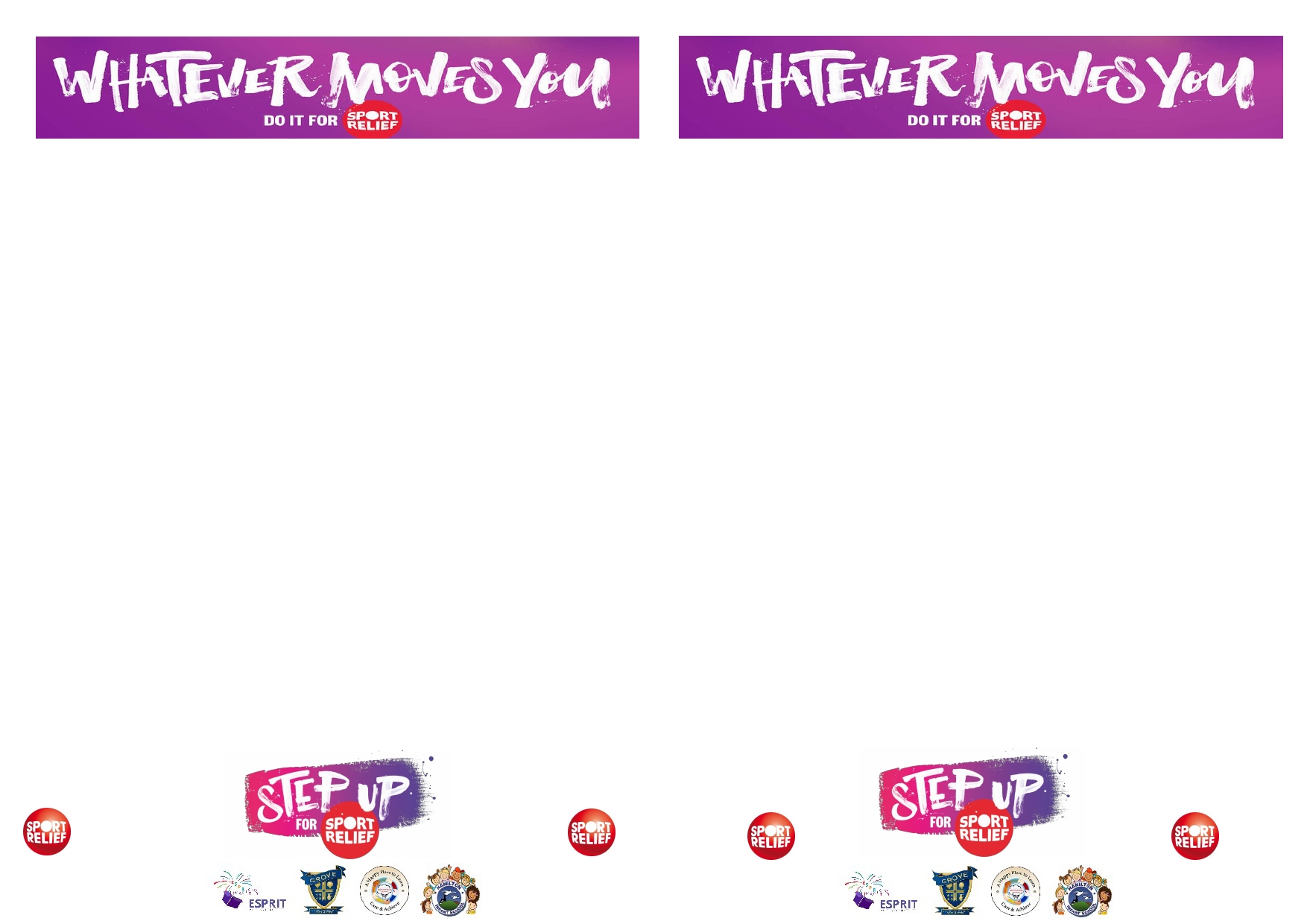 We would like all children to come to school wearing sports kit! This could be dressed as your favourite sports star, dressed in your favourite sports kit or simply just something red to represent sports relief! £1 donation As this year sport relief is all about 'whatever moves you', it will be a full day of exciting sports and classroom activities such as: classroom boot camps, dancing, activity circuits and interactive sport relief stories! We would like all children to come to school wearing sports kit! This could be dressed as your favourite sports star, dressed in your favourite sports kit or simply just something red to represent sports relief! £1 donation As this year sport relief is all about 'whatever moves you', it will be a full day of exciting sports and classroom activities such as: classroom boot camps, dancing, activity circuits and interactive sport relief stories! 